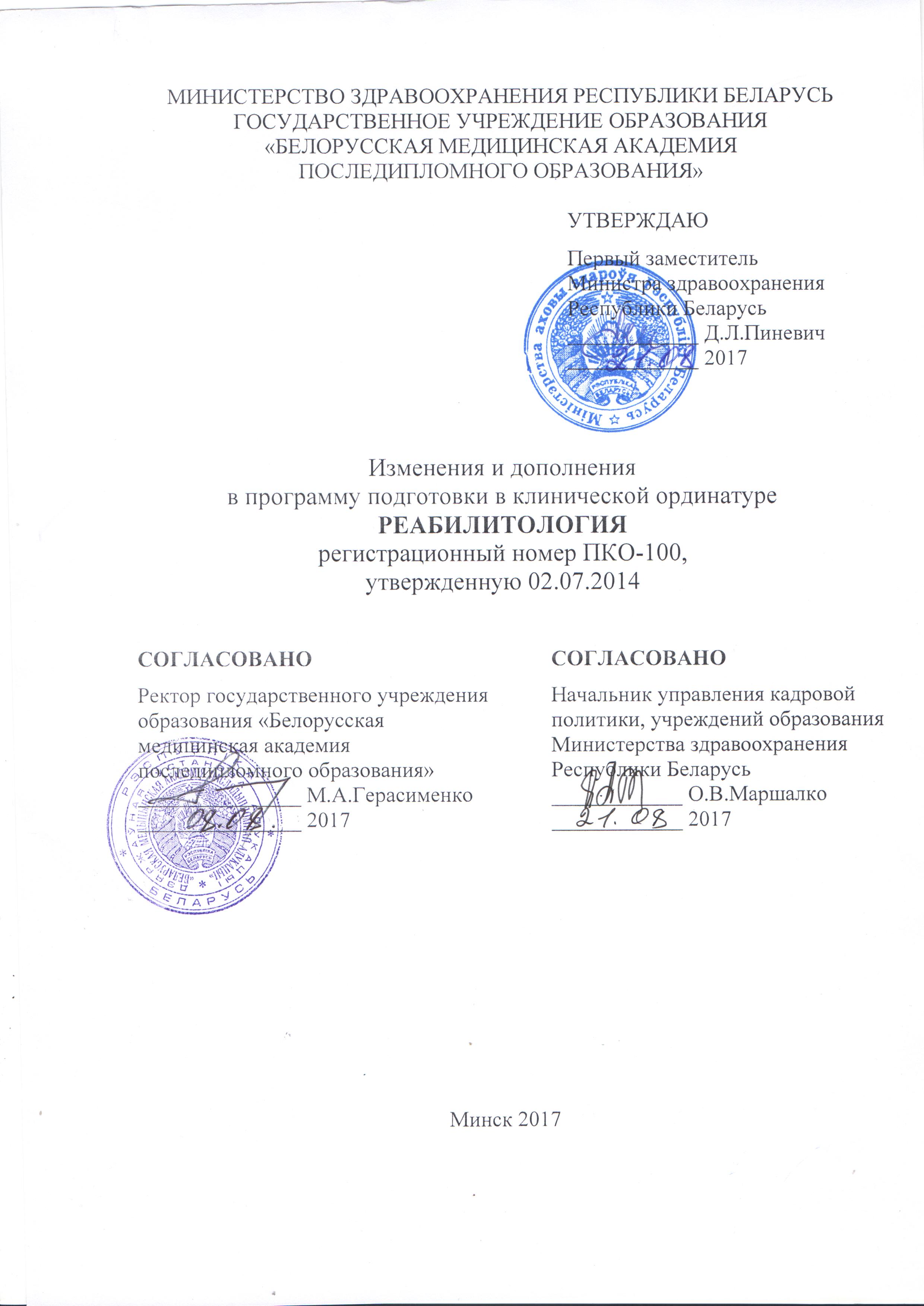 АВТОРЫ:заведующий кафедрой медицинской экспертизы и реабилитации государственного учреждения образования «Белорусская медицинская академия последипломного образования», кандидат медицинских наук, доцент Г.А. Емельянов; доцент кафедры медицинской экспертизы и реабилитации государственного учреждения образования «Белорусская медицинская академия последипломного образования», кандидат медицинских наук, доцент                    Е.Ф. Святская;старший преподаватель кафедры медицинской экспертизы и реабилитации государственного учреждения образования «Белорусская медицинская академия последипломного образования» И.С. Сикорская;доцент кафедры медицинской экспертизы и реабилитации государственного учреждения образования «Белорусская медицинская академия последипломного образования», кандидат медицинских наук, доцент               Т.В. Жукова;доцент кафедры медицинской экспертизы и реабилитации государственного учреждения образования «Белорусская медицинская академия последипломного образования», кандидат медицинских наук                                Н.И. ВасильченкоРЕКОМЕНДОВАНЫ К УТВЕРЖДЕНИЮ:Кафедрой медицинской экспертизы и реабилитации государственного учреждения образования «Белорусская медицинская академия последипломного образования» (протокол № 6 от 04.04.2017);Научно-методическим советом государственного учреждения образования «Белорусская медицинская академия последипломного образования» (протокол № 5 от 05.05.2017)Внести в программу подготовки в клинической ординатуре по специальности «Реабилитология», регистрационный номер 
ПКО-100, утвержденную Первым заместителем Министра здравоохранения Республики Беларусь 02.07.2014, следующие изменения и дополнения:1. По тексту слово «больной» заменить соответственно словом «пациент»; слова «экспертно-реабилитационная диагностика» заменить соответственно словами «реабилитационно-экспертная диагностика»; слова «клинико-реабилитационные группы» исключить.2. Пояснительную записку изложить в следующей редакции:«Пояснительная запискаЦелью подготовки в клинической ординатуре по специальности «Реабилитология» является подготовка высококвалифицированных врачей-реабилитологов, владеющих современными знаниями и практическими навыками в области медицинской реабилитации. Основными задачами подготовки в клинической ординатуре являются:углубление теоретических знаний в области медицинской реабилитации и медицинской экспертизы;освоение современных методов медицинской реабилитации;формирование навыков оценки реабилитационного потенциала и реабилитационного прогноза, заполнения индивидуальной программы медицинской реабилитации пациента;повышение профессионального уровня клинического ординатора в соответствии с квалификационными требованиями к врачу-реабилитологу.В профессиональную подготовку клинического ординатора включены разделы по медицинской реабилитации и медицинской экспертизе, клинической фармакологии, а также основам управления здравоохранением в Республике Беларусь, медицинской информатике и компьютерным технологиям. Значительный объем материала посвящен медицинской реабилитации при заболеваниях внутренних органов, неврологических и хирургических заболеваниях, врожденных и приобретенных заболеваниях (повреждениях) опорно-двигательного аппарата. Изучение теоретического материала осуществляется клиническими ординаторами самостоятельно по рекомендациям руководителя путем анализа зарубежной и отечественной научной литературы, действующих нормативных правовых актов и Государственных программ развития Республики Беларусь.Формирование практических навыков осуществляется в отделениях медицинской реабилитации организаций здравоохранения и реабилитационных центрах.Освоение реабилитационных методик производится в соответствии с рекомендациями Всемирной организации здравоохранения, приказами и инструктивными письмами Министерства здравоохранения Республики Беларусь.Текущая аттестация проводится согласно плану подготовки  в клинической ординатуре в форме собеседования. По окончании срока подготовки клинические ординаторы проходят итоговую аттестацию в форме квалификационного экзамена.».3. В примерном плане подготовки: подпункт 2.17.1. изложить в следующей редакции«»;подпункт 2.18.2.5. изложить в следующей редакции«»; подпункт 2.18.3. изложить в следующей редакции«».4. В содержании программы:пункт 1.1. изложить в следующей редакции «1.1. Основы управления здравоохранением в Республике Беларусь  Здравоохранение как компонент социально-экономического развития страны. Источники финансирования здравоохранения. Организация здравоохранения в зарубежных странах. Всемирная организация здравоохранения (ВОЗ), основные направления деятельности. Участие Республики Беларусь в деятельности ВОЗ.Здравоохранение Республики Беларусь, его структура. Полномочия Президента Республики Беларусь, Совета Министров Республики Беларусь, других государственных органов и государственных организаций в области здравоохранения.Основные принципы государственной политики Республики Беларусь в области здравоохранения. Вопросы здравоохранения в важнейших общественно-политических, законодательных и нормативных правовых актах: Конституция Республики Беларусь, законы Республики Беларусь, постановления Совета Министров Республики Беларусь и др.Виды медицинской деятельности. Организация оказания медицинской помощи. Виды, формы и условия оказания медицинской помощи. Государственные социальные минимальные стандарты: определение, виды. Государственные минимальные социальные стандарты в области здравоохранения. Научные основы управления здравоохранением. Методы управления. Функции управления. Социально-психологические аспекты управления. Программно-целевое управление. Государственные программы в сфере здравоохранения. Государственная программа «Здоровье народа и демографическая безопасность Республики Беларусь» на 2016–2020 годы.Региональная программа государственных гарантий по обеспечению граждан Республики Беларусь доступным медицинским обслуживанием (РПГГ). Структура РПГГ. Среднереспубликанские нормативы объемов медицинской помощи (амбулаторно-поликлиническая помощь, медицинская помощь в стационарных условиях, скорая медицинская помощь).Управление кадрами в здравоохранении. Кадровое обеспечение здравоохранения. Конфликты и их разрешение.Основы маркетинга в здравоохранении, его виды и социально-психологические аспекты. Маркетинг медицинских технологий. Рынок медицинских услуг. Планирование медицинской помощи в амбулаторных условиях. Функция врачебной должности. Планирование медицинской помощи в стационарных условиях.Финансирование здравоохранения, источники финансирования. Оплата труда медицинских работников.Экономика здравоохранения. Виды эффективности в здравоохранении (медицинская, экономическая, социальная). Оценка эффективности в здравоохранении.Медицинская статистика. Применение медицинской статистики в деятельности организаций здравоохранения. Методика анализа деятельности организаций здравоохранения. Основные показатели деятельности больничных и амбулаторно-поликлинических организаций. Медицинская документация. Модель конечных результатов как критерий оценки деятельности организаций здравоохранения.Общественное здоровье и методы его изучения. Факторы, определяющие уровень общественного здоровья, их характеристика. Важнейшие медико-социальные проблемы. Демографическая политика государства. Демографическая безопасность. Цель и задачи, принципы обеспечения демографической безопасности. Понятие и критерии демографических угроз.Основные тенденции демографических процессов в Республике Беларусь и зарубежных странах. Факторы,  определяющие особенности и динамику современных демографических процессов. Современные подходы к изучению заболеваемости и инвалидности населения. Методы изучения заболеваемости, их сравнительная характеристика. Международная статистическая классификация болезней и проблем, связанных со здоровьем, 10-го пересмотра (МКБ-10). Инвалидность.Основные категории организации и экономики здравоохранения: доступность, качество и эффективность медицинской помощи. Основные мероприятия по улучшению доступности медицинского обслуживания населения. Методология управления качеством и эффективностью медицинской помощи. Содержание системы управления качеством медицинской помощи в организациях здравоохранения Республики Беларусь.Первичная медицинская помощь (ПМП): цели, задачи, функции. Врач общей практики, функции, организация работы, преемственность с другими врачами-специалистами.Организация диспансеризации населения. Профилактические осмотры: цели, задачи. Специализированная и высокотехнологичная медицинская помощь: цели, задачи, функции.Медико-социальная и паллиативная медицинская помощь.Основы медицинской экспертизы и медицинской реабилитации. Организация медицинской помощи в амбулаторных и стационарных условиях. Законодательство в области санитарно-эпидемиологического благополучия населения. Организация и проведение санитарно-противоэпидемических мероприятий. Задачи центра гигиены и эпидемиологии (ЦГиЭ).Гигиеническое воспитание населения как одно из направлений профилактики заболеваний, формирования здорового образа жизни. Профилактика неинфекционных заболеваний. Минская декларация по итогам Европейской министерской конференции ВОЗ.»;пункт 1.2. изложить в следующей редакции «1.2. Медицинская информатика и компьютерные технологии Информация и её обработка. Основные категории и понятия информатики. Информатика и информационные технологии. Виды медицинской информации. Характеристики медицинской информации. Состав аппаратного обеспечения персонального компьютера, характеристика основных периферийных устройств. Устройства  хранения информации. Сканирование информации. Настройка BIOS, установка драйверов.Операционная система. Классификация операционных систем. Графический пользовательский интерфейс. Основные программные приложения. Файловые системы. Файлы и каталоги. Права доступа к файлу. Другие функции файловых систем. Инсталляция программного обеспечения. Сервисные программные средства. Служебные программы.Принципы построения вычислительных сетей. Internet, intranet, VPN.  Программные и аппаратные компоненты вычислительной сети. Электронная оргтехника. Современные средства связи и их взаимодействие с компьютерной техникой. Принципы построения локальных вычислительных сетей.Использование прикладных программ общего назначения: текстовых редакторов, электронных таблиц, графических редакторов, средств создания презентаций, пакетов стандартных программ офисного назначения. Применение электронных таблиц в задачах обработки медицинской информации. Вычисления, анализ данных, поддержка принятия решений. Пакеты статистической обработки данных. Ввод данных, обработка, анализ результатов с помощью программ Microsoft Excel, Statistika, SPSS. Медицинские автоматизированные системы.Организационная структура Интернета. Основные протоколы сети Интернет. Система доменных имен DNS.  Защита информации. Криптография. Электронная цифровая подпись.Сервисы Веб 2.0. Отличительные особенности. «Облачные технологии»: понятие, история возникновения, достоинства и недостатки, перспективы внедрения и развития в здравоохранении.»;пункт 1.3. изложить в следующей редакции «1.3.  Клиническая фармакология Предмет и задачи клинической фармакологии. Клиническая фармакодинамика, оценка основных параметров. Принципы механизма действия лекарственных средств, их специфичность и избирательность. Общие принципы фармакотерапии, выбора лекарственных средств, дозы, режима дозирования.Клиническая фармакокинетика, основные показатели, методы оценки. Основные фармакокинетические процессы: адсорбция, связь с белком, биотрансформация, распределение, выведение.Основные принципы доказательной медицины.Фармакогенетика и взаимодействие лекарственных средств.Нежелательные реакции на лекарственные средства: пути предупреждения и коррекции.Возрастные и физиологические особенности применения лекарственных средств.Клиническая фармакология лекарственных средств отдельных фармакологических групп. Клиническая фармакология лекарственных средств, используемых для фармакотерапии неотложных состояний в кардиологии и пульмонологии.».подпункт  2.17.1. изложить в следующей редакции «1.17.1. Экспертиза временной нетрудоспособности  Нормативные правовые акты, определяющие порядок проведения  экспертизы временной нетрудоспособности.Принципы проведения ЭВН в организациях здравоохранения. Взаимодействие организаций здравоохранения с фондом социальной защиты населения Республики Беларусь.Круг лиц, участвующих в проведении ЭВН, ответственных за ее организацию, иные вопросы ЭВН. Функции лечащего врача, заведующего отделением, ВКК по проведению ЭВН.Осуществление контроля за организацией ЭВН. Сбор и анализ информации о состоянии ЭВН. Экспертная оценка медицинской документации с целью проведения оценки качества лечебно-диагностического процесса и ЭВН по медицинским документам. Принципы оценки медицинской карты амбулаторного пациента. Необходимые составляющие амбулаторной карты (лист уточненных диагнозов, лист учета ЭВН и др.). Принципы оценки медицинской карты стационарного пациента. Порядок направления на медико-социальную экспертизу. Правила заполнения бланка направления на медико-социальную экспертизу. Необходимая информация, отражаемая в направлении при первичном и повторном направлении на МСЭ, сроки заполнения.Экспертная оценка бланка направления на медико-социальную экспертизу: качество заполнения, полнота обследований, отражение сроков ЭВН, динамики заболевания, оценка качества и эффективности реабилитации.Основные задачи ЭВН: определение необходимости и сроков временного освобождения пациента (лица, осуществляющего уход) от работы (службы, учебы); определение необходимости временного или постоянного перевода пациента на другую работу (службу); определение вида ЭВН; определение необходимости направления пациента (лица, нуждающегося в уходе) на МСЭ или ВВЭ.Организация и порядок выдачи листков нетрудоспособности и справок о временной нетрудоспособности в амбулаторно-поликлинической и больничной организациях.Порядок выдачи листков нетрудоспособности (справок о временной нетрудоспособности) при заболевании (травме).Порядок выдачи листков нетрудоспособности (справок о временной нетрудоспособности) в связи с уходом за больным членом семьи, уходом за ребенком в возрасте до 3 лет и ребенком-инвалидом в возрасте до 18 лет в случае болезни матери либо другого лица, фактически осуществляющего уход за ребенком.Порядок выдачи листков нетрудоспособности в связи с протезированием и карантином.Порядок выдачи листков нетрудоспособности по беременности и родам.Порядок оформления листков нетрудоспособности и справок о временной нетрудоспособности.Ответственность за организацию и качество ЭВН, правильность и обоснованность выдачи листков нетрудоспособности в организациях здравоохранения, соблюдение порядка учета, выдачи, оформления и хранения листков нетрудоспособности и справок о временной нетрудоспособности.»;в подпункте «2.17.2. .Медико-социальная экспертиза ограничения жизнедеятельности» абзац 8 изложить в следующей редакции «Заполнение документов, необходимых для освидетельствования пациента в МРЭК: бланка направления на медико-социальную экспертизу, индивидуальной программы реабилитации пациента или инвалида.»;подпункт 2.17.3. изложить в следующей редакции«2.17.3. Экспертиза профессиональной пригодности и профессиональной трудоспособностиХарактеристика последствий травм и заболеваний исходя из трехуровневой концепции Международной классификации нарушений, ограничения жизнедеятельности и социальной недостаточности. Количественная характеристика 1-го и 2-го уровня нарушений по четырем функциональным классам. Оценка работ по степени тяжести и напряженности и условий труда по степени опасности и вредности. Методика оценки степени утраты профессиональной трудоспособности в процентах в зависимости от научно-обоснованных профессиональных перемещений. Оценка профессионально значимых функций и степень их ограничения.Порядок проведения обязательных медицинских осмотров работающих.Оценочные критерии выраженности нарушений и ограничений жизнедеятельности для определения степени утраты профессиональной трудоспособности.»;в подпункте «2.18.1. Основы  реабилитации, нормативное обеспечение» абзац 4 изложить в следующей редакции «Основные положения реабилитации. Цели, задачи, социальная эффективность реабилитации. Основные отличия реабилитации от лечения. Понятие о реабилитационном потенциале. Медицинские, психологические и социальные факторы, формирующие реабилитационный потенциал. Понятие о реабилитационном прогнозе. Отличие реабилитационного прогноза от реабилитационного потенциала. Виды реабилитации пациентов. Задачи программы реабилитации в зависимости от вида реабилитации пациентов. Стадии реабилитационной технологии.»;пункт 2.18.3. изложить в следующей редакции:«2.18.3.Профессиональная реабилитацияОпределение профессиональной реабилитации. Определение основной профессии, ее квалификации и требований. Классификация тяжести и напряженности труда, предъявляемых к здоровью. Трудовое устройство пациентов в соответствии с трудовыми рекомендациями ВКК организаций здравоохранения. Значение рационального трудового устройства пациентов в снижении заболеваемости с временной утратой трудоспособности и профилактике инвалидности. Виды трудового устройства по заключению ВКК. Особенности трудового устройства пациентов в условиях сельской местности. Основные требования, предъявляемые к характеру определяемых ВКК трудовых рекомендаций. Формы и методы работы ВКК по вопросам рационального трудового устройства пациентов. Преемственность в работе ВКК с комиссиями по трудовому устройству предприятий, организаций. Формы контроля за правильностью трудового устройства. Методические основы трудового устройства инвалидов. Выделение основной профессии и смежных. Составление ИПР. Рекомендации по профессиональной реабилитации. Трудовые рекомендации для трудового устройства инвалидов 3 группы. Трудовые рекомендации для трудового устройства инвалидов 2 группы. Трудовые рекомендации для трудового устройства инвалидов 1 группы. Организация трудового устройства инвалидов на промышленных предприятиях, в специализированных предприятиях, применяющих труд инвалидов, в сельском хозяйстве.»;5. Квалификационные требования к врачу-реабилитологу изложить в следующей редакции:«Врач-реабилитолог должен знать:основные принципы государственной политики Республики Беларусь в области здравоохранения;основные направления государственной политики Республики Беларусь в области формирования здорового образа жизни;законодательство в области здравоохранения, регулирующее деятельность государственной системы здравоохранения;анализ заболеваемости с временной утратой трудоспособности и инвалидности;нормативные правовые акты, регламентирующие проведение реабилитации в Республике Беларусь;структуру и организацию работы отделения реабилитации (в амбулаторно-поликлинической и больничной организациях);концепцию последствий болезни, характеристику категорий жизнедеятельности;определение и содержание реабилитации, цели реабилитации;принципы реабилитации;виды реабилитации;роль реабилитации в профилактике инвалидности (первичная, вторичная и третичная профилактика);определение медицинской реабилитации, ее цели и задачи;механизмы, лежащие в основе медицинской реабилитации;принципы медицинской реабилитации;основные понятия медицинской реабилитации (реабилитационный потенциал, реабилитационный прогноз);этапы медицинской реабилитации;методы медицинской реабилитации: медикаментозные (этиопатогенетические лекарственные средства, неспецифические активизирующие лекарственные средства, фитотерапия); физические (кинезотерапия,  эрготерапия, предпрофессиональная трудотерапия и терапия занятостью, физиотерапия); психологические;технические средства реабилитации;основы рационального питания, роль диетотерапии в реабилитации;основные методы и методики речетерапии и фонопедической коррекции;методологию организации и проведения школ по образованию пациентов;порядок оформления индивидуальной программы медицинской реабилитации пациента;основные понятия и категории МСЭ (трудоспособность, нетрудоспособность, инвалидность);виды ВН;сроки ВН;основные принципы экспертизы нарушения жизнедеятельности пациентов;критерии определения инвалидности;причины инвалидности;основные принципы трудоустройства по заключению ВКК и МРЭК.Врач-реабилитолог должен уметь:организовывать работу отделения реабилитации;составлять план работы отделения реабилитации, врача-реабилитолога;определять критерии отбора на медицинскую реабилитацию;организовывать своевременный отбор и направление на медицинскую реабилитацию пациентов;проводить экспертную оценку медицинской документации;оценивать основные нарушения функций и ограничения жизнедеятельности;оценивать реабилитационный потенциал пациента;определять физическую работоспособность пациента;определять объем реабилитационных мероприятий в соответствии с этапом реабилитации;составлять индивидуальную программу медицинской реабилитации пациента;организовывать контроль реализации индивидуальной программы медицинской реабилитации пациента;определять показания к ВН, ее сроки;определять трудовой прогноз;выявлять признаки инвалидности и показания для направления на МСЭ;оценивать полноту и эффективность реабилитации пациентов перед направлением на МЭ;осуществлять взаимодействие и преемственность с МРЭК в реабилитации инвалидов;оценивать эффективность реабилитации с расчетом показателей.».6. В информационной части список рекомендуемой литературы изложить в следующей редакции:«Список рекомендуемой литературы  ОСНОВНАЯ:Алгоритмы оказания специализированной медицинской помощи больным сахарным диабетом / под общ. ред. И. И. Дедова, М. В. Шестаковой. –  М., 2015. – 29 с. – Вып. 7.Вальчук, Э. А. Государственные минимальные социальные стандарты в области здравоохранения : учеб.-метод. пособие / Э.А.Вальчук, А.П.Романова. – Минск: БелМАПО, 2013. – 39 с.Гигиена : учебник / П.И.Мельниченко [и др.]; под ред. 
П.И.Мельниченко. – М. : ГЭОТАР-Медиа, 2014. – 655 с. Голик, В. А. Использование международной классификации функционирования, ограничений жизнедеятельности и здоровья в экспертной неврологической практике / В. А. Голик, Е. Н. Мороз, С. А. Погорелова // Междунар. неврол. журнал. – 2011. – № 5 (43). – С. 104–110.Данилова, Л. И. Медицинская экспертиза при сахарном диабете : учеб.- метод. пособие / Л. И. Данилова, Д. С. Казакевич, В. И. Шутова. – 
Минск : БелМАПО, 2010. – 46 с.Дафт, Р. Менеджмент / Р. Дафт. – Изд.10-е. – СПб.:Питер, 2013.– 655с.Демографические ежегодники Республики Беларусь : стат. сб. / Нац. стат. ком. Респ. Беларусь; редкол.: В. И. Зиновский [и др.]. – Минск, 2011–2015.Европейская министерская конференция Всемирной организации здравоохранения. Охват всех этапов жизни в контексте положений политики «Здоровье-2020». Минская декларация // Семейный д-р. – 2015. – № 4. – С. 5–7.Епифанов, В. А. Реабилитация больных, перенесших инсульт / 
В. А. Епифанов. – 2-е изд. – М. : МЕДпресс-информ, 2013. – 242 с. Епифанов, В. А. Реабилитация в неврологии / В.А. Епифанов, А.В. Епифанов. – М. : ГЭОТАР-Медиа, 2014. – 416 с. : ил. – 
(Библ. врача-специалиста).Заболевания сердца и реабилитация / под общ. ред. М. Л. Поллока, Д. Х. Шмидта ; пер. с англ. – Киев : Олимп. лит., 2012. – 407 с. Захаров, В. В. Когнитивные нарушения после инсульта: медико-социальная значимость и подходы к терапии / В. В. Захаров // Атмосфера. Нервные болезни. – 2015. – № 2. – С. 2–8.Здоровье-2020: основы Европейской политики в поддержку действий всего государства и общества в интересах здоровья и благополучия. – Копенгаген: ВОЗ, 2013. – 232 с.Здравоохранение Республики Беларусь: прошлое, настоящее и будущее / В. И. Жарко [и др.]. – Минск : Минсктиппроект, 2012. – 320 с.Инсульт : рук. для врачей / С. В. Котов [и др.] ; под ред. 
Л. В. Стаховской, С. В. Котова. – М. : МИА, 2014. – 397 с. Калинина, Т. В. Медико-социальная характеристика факторов, влияющих на общественное здоровье/ Т. В. Калинина, И. В. Малахова // Вопр. организации и информатизации здравоохранения. – 2010. – № 2. – С. 4–9.Кардиология : нац. рук. / под ред. Е. В. Шляхто. – Изд. 2-е, перераб. и доп. – М. : ГЭОТАР-Медиа, 2015. – 800 с.Клиническая онкология : справ. пособие / под ред. С. З .Фрадкина, И. В. Залуцкого. – Минск : Беларусь, 2007. – 783 с.Клиническая ревматология : рук. для врачей / под ред. чл.-корр. РАМН проф. В. И. Мазурова. –  2-е изд., перераб. и доп. — СПб. : Издательство ФОЛИАНТ, 2005. –  520 с. Клиническая фармакология : учебник / под ред. В. Г. Кукеса. – 
Изд. 4-е, доп. и перераб. – М. : ГЭОТАР-Медиа, 2012. – 832 с.Клиническая фармакология и фармакотерапия / под ред. 
В. Г. Кукеса, А. К. Стародубцева. – Изд. 3-е, доп. и перераб. – М. : ГЭОТАР-Медиа, 2013. – 832 с.Клиническая фармакология: нац. рук. / под ред. Ю. Б. Белоусова,               [и др.]. – М. : ГЭОТАР-Медиа, 2014. – 976 с.Коробов, М. В. Медико-социальная экспертиза и реабилитация инвалидов: учеб. пособие /М. В. Коробов. – СПб. : СПбИУВЭК, 2011. – 450 с. Коробов, М. В. Профессионально-трудовая диагностика в учреждениях медико-социальной экспертизы / М. В. Коробов. – СПб. : СПбИУВЭК, 2010. – 116 с.Королюк, И. П. Медицинская информатика / И.П. Королюк. – Самара : СамГМУ, 2012. –  244 с. : ил.Кралько, А. А. Правовые основы деятельности медицинского работника : учеб.-метод. пособие / А. А. Кралько. – Минск : БелМАПО, 2012. – 104 с. Кульпанович, О. А. Совершенствование финансирования и оплаты труда в государственных организациях здравоохранения / О. А. Кульпанович,      Н. И. Панулина. – Минск : БелМАПО, 2014. – 55 с.Левин, А. Ш. Самоучитель работы на компьютере / А. Ш. Левин. – Изд. 11-е. – СПб. : Питер, 2013. – 704 с. : ил.Лильин, Е. Т. Детская реабилитология / Е. Т. Лильин, В.А. Доскин. – М. : Литтера, 2011. – 640 с.Лихтарович, Е. Е. Качество и эффективность в здравоохранении / 
Е. Е. Лихтарович, О. А. Кульпанович. – Минск : БелМАПО, 2011. – 66 с.Лихтерман, Л.Б. Черепно-мозговая травма / Л.Б. Лихтерман. –  М. : ГЭОТАР-Медиа, 2014. – 397 с.Машковский, М. Д. Лекарственные средства : в 2 т. / 
М. Д. Машковский. – Изд. 16-е. – М., 2010.Медицинская реабилитация : в 3 т. / под ред. В. М. Боголюбова. – Книга 1,2,3. – Изд. 3-е, испр. и доп. — М. : БИНОМ, 2010. –  416 с., ил. Методика анализа медико-демографических показателей: учеб.-метод. пособие /М. В. Щавелева [и др.]. – Минск : БелМАПО, 2015. – 33 с.Михайлов, И. Б. Клиническая фармакология – основа рациональной фармакотерапии: рук. для врачей. – СПб. : Фолиант, 2013. – 960 с.Михалевич, П. Н. Общественное здоровье и здравоохранение : курс лекций  : в 2 ч. / П. Н. Михалевич, П. А. Савчук, Н. С. Сердюченко. – Минск : Адукацыя i выхаванне, 2014.Наумов, И. А. Общественное здоровье и здравоохранение : учебник : в 2 ч. / И. А. Наумов [и др.] ; под ред. И. А. Наумова. – Минск : Выш.шк., 2013.Национальные рекомендации по реабилитации/вторичной профилактике больных кардиологического и кардиохирургического профиля («кардиологической реабилитации») : клин. рекомендации. –  Минск, 2010.Общественное здоровье и здравоохранение: учеб. пособие/  
Н. Н. Пилипцевич [и др.] ; под ред. Н. Н. Пилипцевича. – Минск: Новое знание, 2015. – 784 с.Организация медицинской помощи населению Республики Беларусь в условиях стационара /Е. Н. Смирнова [и др.]. – Минск: РИВШ, 
2010. – 44 с.Орлова, Г. Г. Роль и значение международной классификации функционирования, ограничений жизнедеятельности и здоровья (МКФ) в организации должной профилактической помощи населению / Г. Г. Орлова [и др.]  // Фундам. исследования, 2013. – № 3 (часть 2). – С. 358–361.Основы идеологии белорусского государства : учеб.-метод. пособие / М. А. Герасименко, Т. В. Калинина [и др.]. – Минск : БелМАПО, 2014.Основы медико-социальной реабилитации инвалидов : метод. пособие. – М. : ФЦЭРИ, 2013. – 320 с.Оценка ограничений жизнедеятельности при определении инвалидности : инструкция по применению. – Минск, 2014. – 105 с.Планирование, финансирование и ценообразование в здравоохранении: учеб.-метод. пособие / Е. И. Ткачева [и др.] ; под ред.  д-ра мед. наук, проф. В. П. Дейкало. – Витебск : ВГМУ, 2011. – 217 с.Права и гарантии молодым специалистам: метод. рекомендации / под общ. ред. Р. А. Часнойтя. – Минск : Респ. комитет Белорус. профсоюза работников здравоохранения, 2015. – 56 с.Пульмонология: нац. рук. / под ред. А. Г. Чучалина. – М. : ГЭОТАР-Медиа, 2016. – 800 с. Разумов, А. Н. Индивидуальные подходы к контролю реабилитационных мероприятий и прогнозированию восстановления больных, перенесших инсульт / А. Н. Разумов, Е. А. Мельникова // Вопр. курортологии, физиотерапии и лечеб. физич. культуры. – 2014. – № 6. – С. 4–8.Рациональная антимикробная терапия : рук. для практ. врачей / под ред. С.В. Яковлева. – Изд. 2-е, перераб. и доп. – М. : Литтера, 2015. – 1040 с.Реабилитация при заболеваниях сердца и суставов / С. М. Носков [и др.]. – М. : ГЭОТАР-Медиа, 2010. – 640 с.Селиверстов, Ю. А. Современные подходы к эффективной реабилитации пациентов, перенесших инсульт / Ю. А. Селиверстов // Атмосфера. Нервные болезни. – 2014. – № 3. – С. 37–42.Синдром «социальной компенсации» в практике медико-социальной экспертизы : инструкция по применению. – Минск, 2011. – 15 с.Скворцова, В. И. Возможности расширения реабилитационного потенциала больных с церебральным инсультом / В. И. Скворцова, Г. Е. Иванова, Л. В. Стаховская // Рус. мед. журн. – 2011. – Т. 19, № 9. – С. 579–583.Смычек, В. Б. Медико-социальная экспертиза в организациях здравоохранения: учеб.-метод. пособие/ В. Б. Смычек, Д. С. Казакевич, 
Г. С. Северин. – Минск : БелМАПО, 2013. – 28 с.Смычек, В. Б. Организация экспертизы временной нетрудоспособности в организациях здравоохранения : учеб.-метод. пособие / В. Б. Смычёк, Д. С. Казакевич, Т. Н. Глинская. – Минск : БелМАПО, 2012. – 
41 с.Смычек, В. Б. Основы МКФ / В. Б. Смычек. – Минск : [б. и.], 
2015. – 432 с.Смычек, В. Б. Черепно-мозговая травма (клиника, лечение, экспертиза, реабилитация) / В. Б. Смычек, Е. Н. Пономарева. –  Минск : 
НИИ МЭ и Р, 2010. –  430 с.Современные методы реабилитации постинсультных больных / 
И. В. Сидякина [и др.] // Журн. неврологии и психиатрии им. Корсакова. – 
2014. – Т. 114, № 12, вып. 2. – С. 76–80.Справочник по медико-социальной экспертизе и реабилитации / под ред. М. В. Коробова, В. Г. Помникова. – СПб. : Гиппократ, 2011. – 800 с.Средние оптимальные сроки временной нетрудоспособности: метод. рекомендации / В. Б.Смычёк [и др.] –  Минск : РНПЦ МЭиР, 2014. – 65 с.Ткачева, Е. И. Функционирование системы здравоохранения Республики Беларусь в изменяющихся экономических условиях / Е. И. Ткачева // Вопр. организации и информатизации здравоохранения. – 
2012. – № 4. – С. 27–31.Comparing ischaemic stroke in six European countries. The EuroHOPE register study / A. Malmivaara [et al.] // Eur. J. of Neurol. – 2015. – Vol. 22, № 2. – P. 284–291.Comprehensive overview of nursing and interdisciplinary rehabilitation care of the stroke patient: a scientific statement from the American Heart 
Association / E. Miller [et al.] // Stroke. – 2010. – Vol. 41, № 10. – P. 2402–2448.Kampling, H. (Neuro) psychological Rehabilitation after Stroke: a National Survey of Structures and Practice in Inpatient and Outpatient / H. Kampling, C. Reese, O. Mittag // Rehabilitation (Stuttg). – 2015. – Vol. 54, № 5. – P. 332–338.Management of ischemic stroke in Central and Eastern Europe / ¬
H. Budincevic [et al.] // Int. J. of Stroke. – 2015. – Vol. 10, suppl. A100. – 
P. 125–127.Mendis, S. Stroke disability and rehabilitation of stroke: World Health Organization perspective / S. Mendis // Int. J. of Stroke. – 2013. – Vol. 8, № 1. – P. 3–4Taylor, G. H. Cognitive Assessment and Rehabilitation Pathway for Stroke (CARPS) / G. H. Taylor, N. M. Broomfield // Top. in Stroke Rehabil. – 2013. – Vol. 20, № 3. – P. 270–282.ДОПОЛНИТЕЛЬНАЯ:Аткинсон, А. Дж. Принципы клинической фармакологии/ под ред. А. Дж. Аткинсона [и др.] : пер. с англ.; под общ. ред. Г. Т. Сухих. – М. : Практ. медицина, 2013. – 556 с. : ил. Белова, А. Н. Нейрореабилитация : рук. для врачей /А. Н. Белова. – М. : АНТИДОР, 2007. – 568 с.Болевые синдромы в неврологической практике / под ред. 
А. М. Вейна. – М. :МЕД пресс, 2009. – С. 217– 279.Вальчук, Э. А. Основы медицинской реабилитации /Э. А. Вальчук. – Минск : МЕТ, 2010. – 320 с.Вальчук, Э. А. Основы организационно-методической службы и статистического анализа в здравоохранении / Э. А. Вальчук, Н. И. Гулицкая, 
Ф. П. Царук. – Минск : БелМАПО, 2007. – 480 с.Гольдблат, Ю. В. Медико-социальная реабилитация в неврологии / Ю. В. Гольдблат. – СПб. : Политехника, 2006. – 607 с.Евсегнеев, Р. А. Психиатрия для всех /Р. А. Евсегнеев. – 2-е изд. – Минск : Беларусь, 2008. – 478 с.Епифанов, В. А. Лечебная физическая культура / В. А. Епифанов. –  М. : Медицина, 2009. – 592 с. Заболотных, И. И. Медико-социальная экспертиза и реабилитация в кардиологии : рук. для врачей / И. И. Заболотных, Р. К. Кантемирова. – СПб.  : СпецЛит, 2008. – 111 с.Кадыков, А. С. Реабилитация неврологических больных / А.С.Кадыков, Л. А. Черникова, Н. В. Шахпаронова. – М. : МЕДпресс-информ, 2008. – 560 с.Калинина, Т. В. Качество жизни населения как важнейшая составляющая общественного здоровья/ Т. В.  Калинина // Медицина. – 2008. – № 4. – С. 7–9.Клиническая неврология с основами медико-социальной экспертизы / под ред. А. Ю. Макарова. – СПб. : Золотой век, 2007. – 685 с.Лекарственные средства : справочник / Борисовский завод мед. препаратов; Е. В. Вальковская, О. И. Завалишина. – Минск, 2013. – 416 с.Лекарственные средства РУП «Белмедпрепараты» : пособие. – Минск: Л43 Донарит, 2013. – 740 с.Медицинская реабилитация : рук. для врачей / под ред. В.А.Епифанова. – М. : МЕД-пресс-информ, 2005. – 328 с. Международная классификация функционирования, ограничений жизнедеятельности и здоровья / Всемирная организация здравоохранения. – Женева, 2001. – 346 с.Носков, С. М. Реабилитация при заболеваниях сердца и суставов / С. М. Носков [и др.]. – М. : ГЭОТАР-Медиа, 2010. – 640 с.Свистунова, Е. Г. Медико-социальная реабилитация инвалидов: профессиональные аспекты / Е. Г. Свистунова // Медико-соц. экспертиза и реабилитация. – 2008. – №2. – С. 6–12. Смычек, В. Б. Медико-социальная экспертиза и реабилитация / 
В. Б. Смычёк, Г. Я. Хулуп, В. К. Милькаманович. – Минск : Юнипак, 2005. – 420 с.Смычек, В. Б. Реабилитация больных и инвалидов / В. Б. Смычек. – М. : Мед. лит., 2009. – 560 с.Смычек, В. Б. Современная медицинская концепция последствий болезни и «составляющих здоровья» : пособие для врачей / В. Б. Смычек. – Минск : НИИ МСЭ и Р, 2008. – 74 с.  Справочник Видаль. Лекарственные препараты в Беларуси : справочник. – М. : ЮБМ Медика Рус, 2013. – 816 с.Суджаева, С. Г. Реабилитация после реваскуляризации миокарда / С. Г. Суджаева, О. А. Суджаева. – М. : Мед. лит., 2009. – 128 с.Терапевтический справочник-путеводитель врачебных назначений : практ. рук. для врачей амбул. практики / под ред. Ю. Б. Белоусова. – М. : Бионика Медиа, 2014.– 448 с.Физическая реабилитация инвалидов с поражением опорно-двигательной системы : учеб. пособие / С.П. Евсеев [и др.] ; под ред. д-ра пед. наук, проф. С. П. Евсеева и д-ра мед. наук, проф. С. Ф. Курдыбайло. –  М. : 
Сов. спорт, 2010. – 488 с.Харкевич, Д. А. Фармакология / Д. А. Харкевич. – Изд. 10-е – М. : ГЭОТАР-Медиа, 2010. – 750 с.Юнусов, Ф. А. Организация медико-социальной реабилитации за рубежом / Ф. А. Юнусов [и др.]. –  М. : Соц. развитие России, 2007. — 310 с. Disler, P. B. Rehabilitation medicine / P. B. Disler, I. D. Cameron, 
S. F. Wilson // Med. J. Aus. –  2008. –  Vol. 177, № 7. –  P. 385–86.Stucki, G. Value and application of the ICF in rehabilitation medicine / G. Stucki, T. Ewert, A. Cieza // Disabil. Rehabil. –  2006. –  Vol. 24, № 17. – 
P. 932–938.НОРМАТИВНЫЕ ПРАВОВЫЕ АКТЫ: Конституция Республики Беларусь 1994 года : с изм. и доп., принятыми на респ. референдумах 24 нояб. . и 17 окт. . – Минск : Амалфея, 2006. – 48 с.О государственных минимальных социальных стандартах : Закон Респ. Беларусь от 11.11.1999 № 322–З : с изм. и доп.О дополнительных мерах по совершенствованию трудовых отношений, укреплению трудовой и исполнительской дисциплины  : Декрет Президента Респ. Беларусь от 26.07.1999 № 29 : с изм. и доп.О мерах по внедрению системы государственных социальных стандартов по обслуживанию населения республики : постановление Совета Министров Респ. Беларусь от 30.05.2003 № 724 : с изм. и доп.О мерах по снижению антибактериальной резистентности микроорганизмов : приказ Министерства здравоохранения Респ. Беларусь 
от 29.12.2015 № 1301.О мерах по совершенствованию условий оплаты труда работников бюджетных организаций и иных организаций, получающих субсидии, работники которых приравнены по оплате труда к работникам бюджетных организаций : постановление Министерства труда Респ. Беларусь от 21.01.2000 № 6 : с изм. и доп.О мерах по укреплению общественной безопасности и 
дисциплины : Директива Президента Республики Беларусь от 11.04.2004  № 1 : в ред. Указа Президента Респ. Беларусь от 12.10.2015 № 420.О некоторых вопросах государственных минимальных социальных стандартов в области здравоохранения : постановление Совета Министров Респ. Беларусь от 29.03.2016 № 259.О некоторых вопросах деятельности комиссии по противодействию коррупции в системе Министерства здравоохранения Республики Беларусь : приказ Министерства здравоохранения Респ. Беларусь от 05.01.2012 № 9 : 
с изм. и доп.О мерах по укреплению общественной безопасности и дисциплины: Директива Президента Республики Беларусь от 11.04.2004  № 1 : в ред. Указа Президента Респ. Беларусь от 12.10.2015 № 420.О надзоре за качеством оказания медицинской помощи организациями здравоохранения независимо от форм собственности и ведомственной подчиненности : постановление Государственного комитета судебных экспертиз Респ. Беларусь от 18.07.2014 № 10.О некоторых вопросах бесплатного и льготного обеспечения лекарственными средствами и перевязочными материалами отдельных категорий граждан : постановление Совета Министров Респ. Беларусь от 30.11.2007  № 1650.Об утверждении Инструкции о порядке проведения обязательных медицинских осмотров работающих и признании утратившими силу некоторых постановлений Министерства здравоохранения Республики Беларусь : постановление Министерства здравоохранения Респ. Беларусь от 28.04.2010 № 47 : с изм. и доп.О некоторых вопросах выдачи и оформления листков нетрудоспособности и справок о временной нетрудоспособности : постановление Министерства здравоохранения Респ. Беларусь, Министерства труда и социальной защиты Респ. Беларусь от 30.10.2015 № 107/67.О некоторых вопросах организации медицинской помощи и предоставления социальных услуг : постановление Министерства  здравоохранения Респ. Беларусь от 10.01.2013 № 3.О некоторых вопросах организации оказания медико-социальной и паллиативной медицинской помощи : постановление Министерства  здравоохранения Респ. Беларусь от 24.12.2014. № 107.О некоторых вопросах проведения медико-социальной экспертизы и деятельности медико-реабилитационных экспертных комиссий : постановление Совета Министров Респ. Беларусь от 17.12.2014 № 1185. Об утверждении Положения о порядке хранения, транспортировки, изъятия из обращения, возврата производителю или поставщику, уничтожения лекарственных средств, дополнении, изменении и признании утратившими силу некоторых постановлений Совета Министров Республики Беларусь : постановление Совета Министров Респ. Беларусь от 22.12.2009 № 1677 : с изм. и доп.О порядке информирования населения об оказании медицинской помощи в организациях здравоохранения и о порядке направления для получения медицинской помощи : постановление Министерства здравоохранения Респ. Беларусь от 02.11.2005 № 44 : с изм. и доп.О порядке направления и оказания медицинской реабилитации в государственном учреждении «Республиканская клиническая больница медицинской реабилитации : приказ Министерства здравоохранения Респ. Беларусь от 30.12.2014 № 1381. О порядке оказания медицинской реабилитации в амбулаторных, стационарных условиях, в условиях дневного пребывания, а также вне организаций здравоохранения : приказ Министерства здравоохранения Респ. Беларусь от 10.12.2014 № 1300.О предупреждении инвалидности и реабилитации инвалидов : Закон Респ. Беларусь от 23 июля 2008 № 422-З : с изм. и доп.О расследовании и учете несчастных случаев на производстве и профессиональных заболеваний : постановление Совета Министров Респ. Беларусь от 15.01.2004 № 30 : с изм. и доп. О санитарно-эпидемиологическом благополучии населения : Закон Респ. Беларусь от 07.01.2012 № 340-З : с изм. и доп. О совершенствовании службы медицинской реабилитации детей в Республике Беларусь : приказ Министерства здравоохранения Респ. Беларусь от  12.03.2011 № 227.  Об установлении перечня медицинских показаний для направления пациентов в стационарные отделения медицинской реабилитации на платной основе : приказ Министерства здравоохранения Респ. Беларусь от  05.08.2011 № 795. Об установлении формы индивидуальной программы реабилитации инвалида, утверждении Инструкции о порядке ее заполнения и о признании утратившим силу постановления Министерства здравоохранения Республики Беларусь от 2 февраля 2009 г. № 10 : постановление Министерства здравоохранения Респ. Беларусь от 01.07.2011 № 65.Об утверждении государственного реестра (перечня) технических средств социальной реабилитации и порядке обеспечения ими отдельных категорий граждан : постановление Совета Министров Респ. Беларусь от 11.12.2007 № 1722 : с изм. и доп.Об утверждении Государственной программы «Здоровье народа и демографическая безопасность Республики Беларусь» на 2016–2020 годы : постановление Совета Министров Респ. Беларусь от 14.03.2016 № 200 : с изм. и доп.Об утверждении индикаторов качества оказания медицинской помощи населению в амбулаторных условиях : приказ Министерства здравоохранения Респ. Беларусь от 07.07.2014 № 732.Об утверждении Инструкции о порядке выдачи и оформления листков нетрудоспособности и справок о временной нетрудоспособности : постановление Министерства здравоохранения Респ. Беларусь и Министерства труда и соц. защиты Респ. Беларусь от 09.07.2002 № 52/97 : с изм. и доп. Об утверждении Инструкции о порядке выписки рецепта врача и о внесении изменений и дополнений в постановление Министерства здравоохранения Республики Беларусь от 27 декабря . № 120: постановление Министерства здравоохранения Респ. Беларусь от 31.10.2007 
№ 99 : в ред. постановления Министерства здравоохранения Респ. Беларусь от 31.10.2008 № 181 : с изм. и доп. Об утверждении Инструкции о порядке и критериях определения группы и причины инвалидности, перечне медицинских показаний, дающих право на получение социальной пенсии на детей-инвалидов в возрасте до 18 лет, и степени утраты их здоровья : постановление Министерства здравоохранения Респ. Беларусь от 25.10. 2007 № 97 : с изм. и доп. Об утверждении Инструкции о порядке использования бланков листков нетрудоспособности : постановление Министерства здравоохранения Респ. Беларусь от 17.01.2012 № 1 : с изм. и доп.  Об установлении отдельных форм медицинских документов и утверждении Инструкции о порядке обязательного медицинского освидетельствования кандидатов в водители механических транспортных средств (за исключением колесных тракторов) и обязательного медицинского переосвидетельствования водителей механических транспортных средств (за исключением колесных тракторов) : постановление Министерства здравоохранения Респ. Беларусь от 11.12.2014 № 95.Об утверждении Инструкции о порядке организации деятельности службы скорой (неотложной) медицинской помощи : постановление Министерства здравоохранения Респ. Беларусь от 12.10.2009 № 110 : с изм. и доп.Об утверждении Инструкции о порядке проведения диспансеризации : постановление Министерства здравоохранения Респ. Беларусь от 12.08.2016 № 96.Об утверждении Инструкции о порядке проведения экспертизы временной нетрудоспособности : постановление Министерства здравоохранения Респ. Беларусь от 24.12.2014 № 104 : с изм. и доп. Об утверждении Инструкции о порядке создания и деятельности врачебно-консультационных и иных комиссий : постановление Министерства здравоохранения Респ. Беларусь от 10.12.2014 № 93.Об утверждении клинических протоколов «Экстренная медицинская помощь пациентам с анафилаксией», «Диагностика и лечение системной токсичности при применении местных анестетиков» : постановление Министерства здравоохранения Респ. Беларусь от 18.07.2016 г. № 88.Концепция реализации государственной политики формирования здорового образа жизни населения Республики Беларусь на период до 2020 
года : приказ Министерства здравоохранения Респ. Беларусь от 31.03.2011 
№ 335.Об утверждении надлежащей аптечной практики : постановление Министерства здравоохранения Республики Беларусь от 27.12.2006  № 120 : 
в ред. постановления Министерства здравоохранения Респ. Беларусь от 31.10.2008 № 181 : с изм. и доп.Об утверждении номенклатуры организаций здравоохранения : постановление Министерства здравоохранения Респ. Беларусь от 28.09.2005 № 35 : с изм. и доп. Об утверждении перечня (списка) профессиональных заболеваний и признании утратившими силу постановления Министерства здравоохранения Республики Беларусь и Министерства труда и социальной защиты Республики Беларусь от 29 мая 2001 № 40/6 : постановление Министерства здравоохранения Респ. Беларусь и Министерства труда и соц. защиты Респ. Беларусь от 29.03.2009 № 29/42. Об утверждении перечня заболеваний, возникновение которых связано с непосредственным радиационным воздействием, перечня заболеваний, возникновение которых может быть связано с катастрофой на Чернобыльской АЭС, другими радиационными авариями, и о признании утратившими силу некоторых нормативных правовых актов и структурного элемента нормативного правового акта : постановление Министерства здравоохранения Респ. Беларусь от 26.06.2009 № 73.Об утверждении показаний к госпитализации пациентов в организации здравоохранения : приказ Министерства здравоохранения Респ. Беларусь от 09.09.2009 № 865 : с изм. и доп. Об утверждении порядка обеспечения бланками листков нетрудоспособности : постановление Министерства здравоохранения Респ. Беларусь от 31.12.2015 № 139.Об утверждении примерных штатных нормативов медицинских и других работников областных, центральных, центральных городских, центральных районных, городских, районных и участковых больниц и признании утратившими силу некоторых постановлений Министерства здравоохранения Республики Беларусь : постановление Министерства здравоохранения Респ. Беларусь от 03.12.2012 №  186: с изм. и доп.Об утверждении Программы социально-экономического развития Республики Беларусь на 2016–2020 годы  : Указ Президента Респ. Беларусь от 15.12.2016 № 466.Об утверждении форм первичной медицинской документации в амбулаторно-поликлинических организациях : приказ Министерства здравоохранения Рес. Беларусь от 30.08.2007 № 710.Об утверждении форм первичной медицинской документации в организациях здравоохранения, оказывающих стационарную помощь : приказ Министерства здравоохранения Респ. Беларусь от 01.10.2007 № 792. Об утверждении Инструкции о порядке представления информации о выявленных нежелательных реакциях на лекарственные средства и признании утратившими силу некоторых постановлений Министерства здравоохранения Республики Беларусь  : постановление Министерства здравоохранения Респ. Беларусь от 17.04.2015 № 48.О мерах по совершенствованию условий оплаты труда работников бюджетных организаций и иных организаций, получающих субсидии, работники которых приравнены по оплате труда к работникам бюджетных организаций : постановление Министерства труда Респ. Беларусь от 21.01.2000 № 6 : с изм. и доп.О здравоохранении  : Закон Респ. Беларусь 18.06.1993 № 2435–XII : в ред. Закона Респ. Беларусь от 20.06.2008 № 363-З: с изм. и доп.О лекарственных средствах  : Закон Респ. Беларусь от 20.07.2006 
№ 161-З : с изм. и доп. О борьбе с коррупцией : Закон Респ. Беларусь от 15.07.2015 №305–З.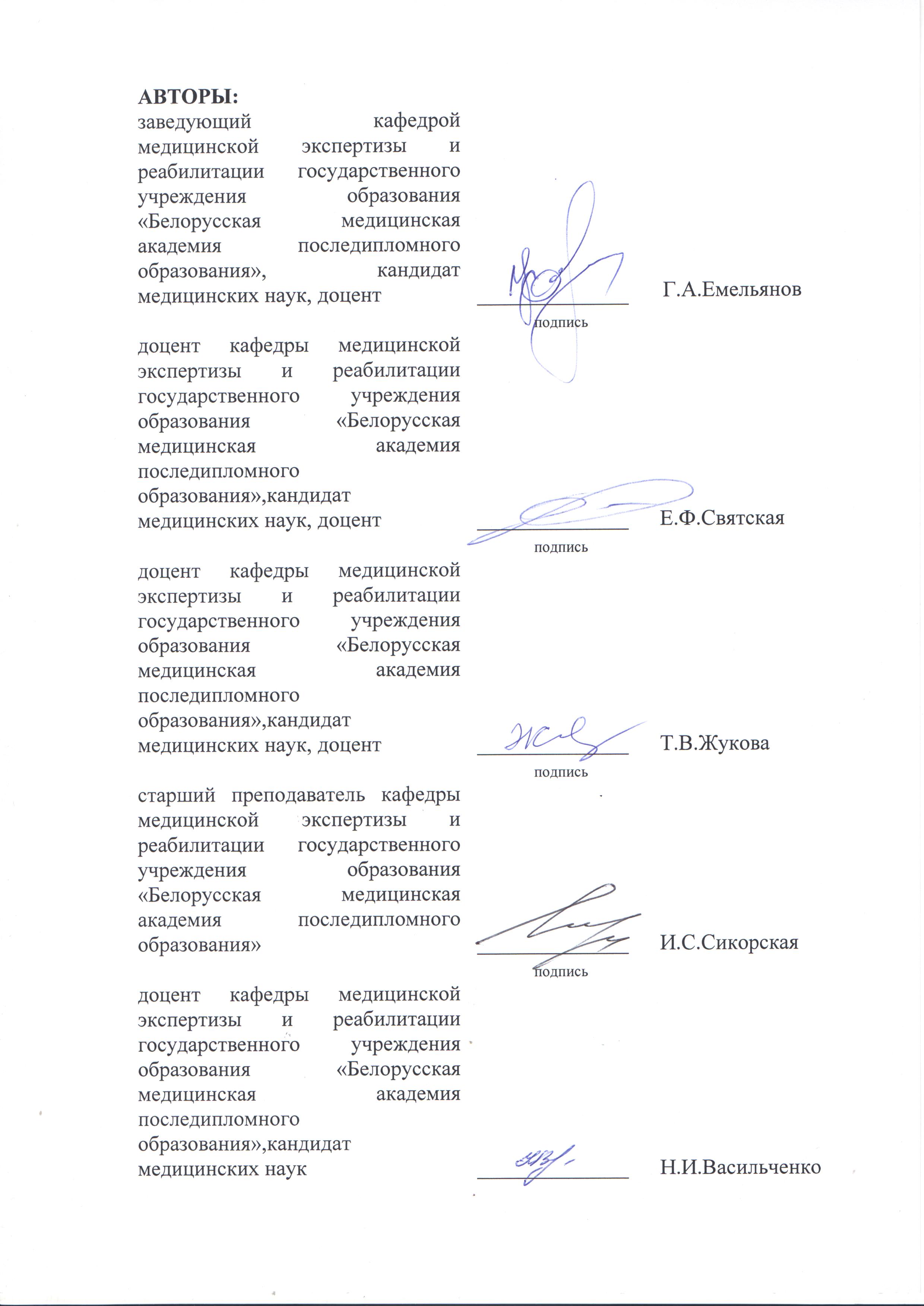 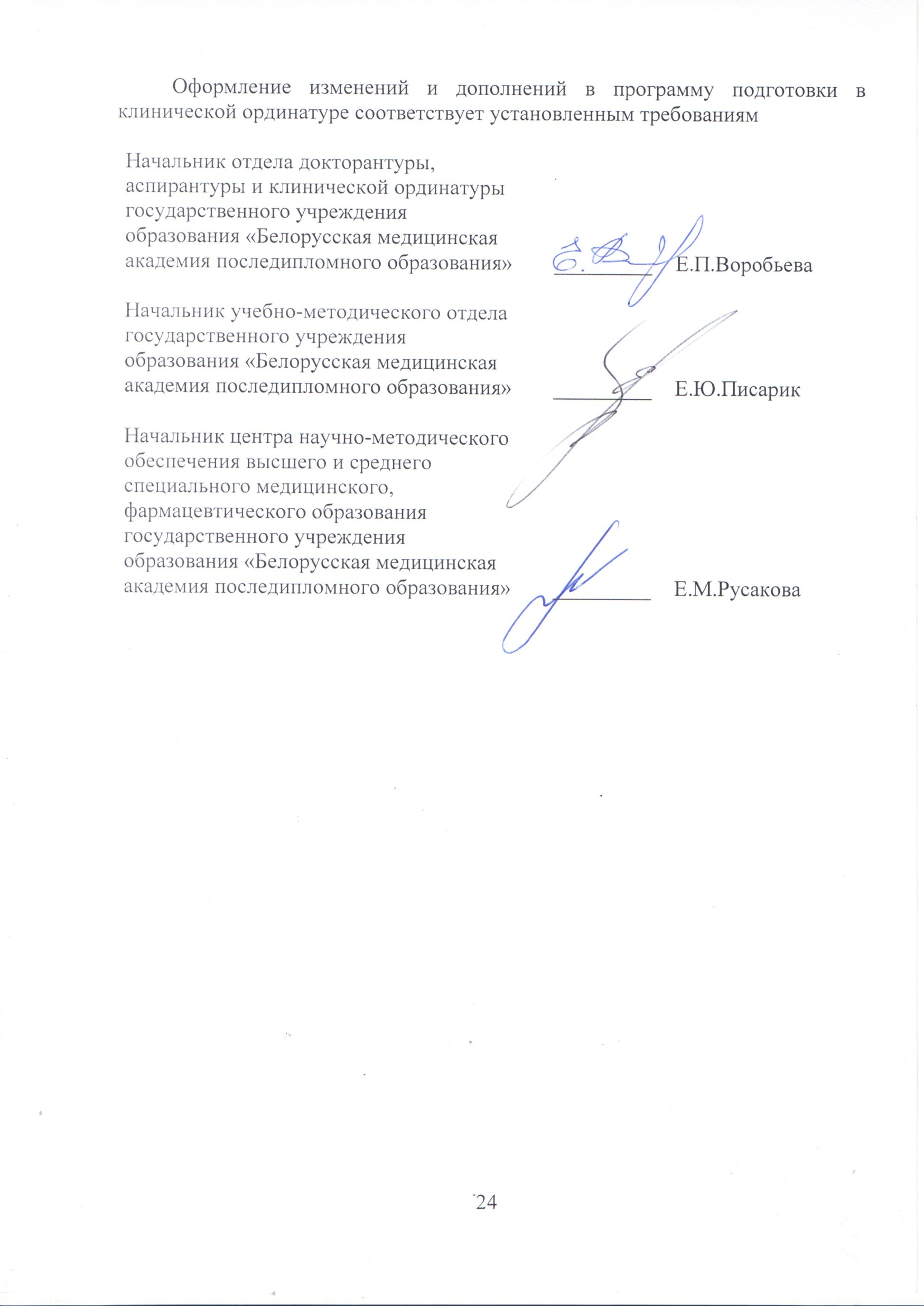 2.17.1.Экспертиза временной нетрудоспособности136136--2.18.2.5.Образовательные программы для пациентов272272--2.18.3.Профессиональная реабилитация31083108--